Publicado en Madrid el 27/07/2020 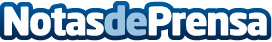 Indie Campers desvela los cinco parques naturales que esconden algunas de las mejores playas de EspañaEn nuestro país se puede disfrutar del verano en entornos solitarios y rodeados de joyas de la naturaleza. Cantabria, Huelva, Canarias, Cádiz y Galicia son algunos de los lugares que tienen playas en Parques NaturalesDatos de contacto:Yolanda Acosta910916992Nota de prensa publicada en: https://www.notasdeprensa.es/indie-campers-desvela-los-cinco-parques Categorias: Nacional Viaje Sociedad Entretenimiento Turismo http://www.notasdeprensa.es